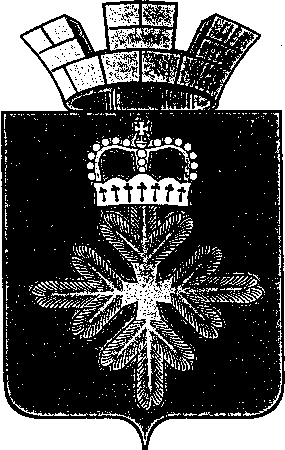 ПОСТАНОВЛЕНИЕАДМИНИСТРАЦИИ ГОРОДСКОГО ОКРУГА ПЕЛЫМВ соответствии со статьей 44 Федерального закона от 31 июля 2020 года № 248-ФЗ «О государственном контроле (надзоре) и муниципальном контроле в Российской Федерации», Постановлением Правительства Российской Федерации от 25.06.2021 № 990 «Об утверждении Правил разработки и утверждения контрольными (надзорными) органами программы профилактики рисков причинения вреда (ущерба) охраняемым законом ценностям», Решением Думы городского округа Пелым округа Пелым от 19.08.2021 г. № 36/48 «Об утверждении Положения о муниципальном контроле на автомобильном транспорте, городском наземном электрическом транспорте и в дорожном хозяйстве на территории городского округа Пелым», Уставом городского округа Пелым, администрация городского округа Пелым ПОСТАНОВЛЯЕТ:1. Утвердить программу профилактики рисков причинения вреда (ущерба) охраняемым законом ценностям при осуществлении муниципального контроля на автомобильном транспорте, городском наземном электрическом транспорте и в дорожном хозяйстве на территории городского округа Пелым на 2024 год (прилагается).2. Настоящее постановление опубликовать в информационной газете «Пелымский вестник» и разместить на официальном сайте городского округа Пелым в информационно-телекоммуникационной сети «Интернет».3. Контроль за исполнением настоящего постановления возложить на заместителя главы администрации городского округа Пелым Т.Н. Баландину.Глава городского округа Пелым                                                            Ш.Т. Алиев Программа профилактики рисков причинения вреда (ущерба) охраняемым законом ценностям при осуществлении муниципального контроля на автомобильном транспорте, городском наземном электрическом транспорте и в дорожном хозяйстве на территории городского округа Пелым на 2024 год.Раздел 1. Анализ текущего состояния осуществлениявида контроля, описание текущего развитияпрофилактической деятельности контрольного органа,характеристика проблем, на решение которых направленапрограмма профилактики1. Настоящая программа профилактики разработана в соответствии со статьей 44 Федерального закона от 31 июля 2021 года № 248-ФЗ «О государственном контроле (надзоре) и муниципальном контроле в Российской Федерации» (далее - Закон № 248-ФЗ), Постановлением Правительства Российской Федерации от 25.06.2021 № 990 «Об утверждении Правил разработки и утверждения контрольными (надзорными) органами программы профилактики рисков причинения вреда (ущерба) охраняемым законом ценностям» и предусматривает комплекс мероприятий по профилактике рисков причинения вреда (ущерба) охраняемым законом ценностям при осуществлении муниципального контроля на автомобильном транспорте, городском наземном электрическом транспорте и в дорожном хозяйстве на территории  городского округа Пелым (далее - муниципальный контроль на автомобильном транспорте).2. Предметом муниципального контроля на автомобильном транспорте является соблюдение обязательных требований:1) в области автомобильных дорог общего пользования местного значения (далее - автомобильные дороги) и дорожной деятельности, установленных в отношении автомобильных дорог:а) к эксплуатации объектов дорожного сервиса, размещенных в полосах отвода и (или) придорожных полосах автомобильных дорог;б) к осуществлению работ по капитальному ремонту, ремонту и содержанию автомобильных дорог и искусственных дорожных сооружений на них (включая требования к дорожно-строительным материалам и изделиям) в части обеспечения сохранности автомобильных дорог;2) установленных в отношении перевозок по муниципальным маршрутам регулярных перевозок, не относящихся к предмету федерального государственного контроля (надзора) на автомобильном транспорте, в дорожном хозяйстве в области организации регулярных перевозок.В отношении городского наземного электрического транспорта муниципальный контроль на территории городского округа Пелым не проводится ввиду отсутствия предмета контроля.3. Объектами муниципального контроля на автомобильном транспорте являются:а) в рамках пункта 1 части 1 статьи 16 Закона № 248-ФЗ:деятельность по использованию полос отвода и (или) придорожных полос автомобильных дорог;деятельность по осуществлению работ по капитальному ремонту, ремонту и содержанию автомобильных дорог и искусственных дорожных сооружений на них;деятельность по перевозкам по муниципальным маршрутам регулярных перевозок, не относящихся к предмету федерального государственного контроля (надзора) на автомобильном транспорте, городском наземном электрическом транспорте и в дорожном хозяйстве в области организации регулярных перевозок;б) в рамках пункта 3 части 1 статьи 16 Закона № 248-ФЗ:объекты дорожного сервиса, размещенные в полосах отвода и (или) придорожных полосах автомобильных дорог;придорожные полосы и полосы отвода автомобильных дорог;автомобильная дорога и искусственные дорожные сооружения на ней;примыкания к автомобильным дорогам, в том числе примыкания объектов дорожного сервиса.4. В зависимости от объекта, в отношении которого осуществляется муниципальный контроль на автомобильном транспорте, выделяются следующие типы контролируемых лиц:- юридические лица, индивидуальные предприниматели и физические лица, осуществляющие деятельность в области автомобильных дорог и дорожной деятельности, установленных в отношении автомобильных дорог;Учет объектов муниципального контроля на автомобильном транспорте осуществляется отделом по управлению имуществом, строительству, жилищно-коммунальному хозяйству, землеустройству, энергетике администрации городского округа Пелым (далее - контрольный орган) в соответствии с Положением о муниципальном контроле на автомобильном транспорте, городском наземном электрическом транспорте и в дорожном хозяйстве на территории городского округа Пелым округа Пелым, утвержденным Решением Думы городского округа Пелым от 19.08.2021 № 36/48. При сборе, обработке, анализе и учете сведений об объектах муниципального контроля для целей их учета контрольный орган использует информацию, представляемую ему в соответствии с нормативными правовыми актами, информацию, получаемую в рамках межведомственного взаимодействия, а также общедоступную информацию.Перечень объектов контроля размещается на официальном сайте контрольного органа (далее - официальный сайт муниципального образования).Общее количество подконтрольных субъектов не установлено.5. Типичными нарушениями обязательных требований являются:1) эксплуатация объектов дорожного сервиса, размещенных в полосах отвода и (или) придорожных полосах автомобильных дорог;2) осуществление работ по капитальному ремонту, ремонту и содержанию автомобильных дорог и искусственных дорожных сооружений на них (включая требования к дорожно-строительным материалам и изделиям) в части обеспечения сохранности автомобильных дорог. Раздел 2. Цели и задачи реализации программы профилактики1. Основными целями программы профилактики являются:1) стимулирование добросовестного соблюдения обязательных требований всеми контролируемыми лицами;2) устранение условий, причин и факторов, способных привести к нарушениям обязательных требований и (или) причинению вреда (ущерба) охраняемым законом ценностям;3) создание условий для доведения обязательных требований до контролируемых лиц, повышение информированности о способах их соблюдения.2. Проведение профилактических мероприятий программы профилактики направлено на решение следующих задач:1) укрепление системы профилактики нарушений рисков причинения вреда (ущерба) охраняемым законом ценностям;2) повышение правосознания и правовой культуры подконтрольных субъектов;3) оценка возможной угрозы причинения, либо причинения вреда жизни, здоровью граждан, выработка и реализация профилактических мер, способствующих ее снижению;4) выявление факторов угрозы причинения, либо причинения вреда жизни, здоровью граждан, причин и условий, способствующих нарушению обязательных требований, определение способов устранения или снижения угрозы;5) создание системы консультирования подконтрольных субъектов;6) создание мотивации к добросовестному поведению у подконтрольных субъектов.Раздел 3. Перечень профилактических мероприятий,сроки (периодичность) их проведенияРаздел 4. Показатели результативности и эффективностипрограммы профилактики1. Основным показателем результативности и эффективности реализации мероприятий программы профилактики является минимизация причинения вреда (ущерба) охраняемым законом ценностям.2. Результативность и эффективность деятельности контрольного органа оценивается на основании системы показателей результативности и эффективности деятельности контрольных (надзорных) органов, в которую входят:1) ключевые показатели муниципального контроля на автомобильном транспорте, отражающие уровень минимизации вреда (ущерба) охраняемым законом ценностям, уровень устранения риска причинения вреда (ущерба) в соответствующей сфере деятельности, по которым устанавливаются целевые (плановые) значения и достижение которых должен обеспечить контрольный орган;2) индикативные показатели муниципального контроля на автомобильном транспорте, применяемые для мониторинга контрольной (надзорной) деятельности, ее анализа, выявления проблем, возникающих при ее осуществлении, и определения причин их возникновения, характеризующих соотношение между степенью устранения риска причинения вреда (ущерба) и объемом трудовых, материальных и финансовых ресурсов, а также уровень вмешательства в деятельность контролируемых лиц.3. Ключевые показатели муниципального контроля на автомобильном транспорте и их целевые значения, индикативные показатели для муниципального контроля на автомобильном транспорте утверждены Решением Думы  городского округа Пелым от 19.08.2021 № 36/48 «О муниципальном контроле на автомобильном транспорте, городском наземном электрическом транспорте и в дорожном хозяйстве на территории  городского округа Пелым».от 13.11.2023 № 389пгт. ПелымОб утверждении программы профилактики рисков причинения вреда (ущерба) охраняемым законом ценностям при осуществлении муниципального контроля на автомобильном транспорте, городском наземном электрическом транспорте и в дорожном хозяйстве на территории городского округа Пелым на 2024 годУТВЕРЖДЕНАпостановлением администрациигородского округа Пелымот 13.11.2023 № 389N п/пВид профилактического мероприятияСроки (периодичность) исполненияСтруктурное подразделение, ответственное за реализацию1234ИнформированиеИнформированиеИнформированиеИнформирование1.Размещение на официальном сайте муниципального образования нормативных правовых актов, муниципальных нормативных правовых актов или их отдельных частей, содержащих обязательные требования, оценка соблюдения которых является предметом муниципального контроля на автомобильном транспорте1 квартал 2024 годаОтдел по управлению имуществом, строительству, жилищно-коммунальному хозяйству, землеустройству, энергетике администрации городского округа Пелым.2.Размещение на официальном сайте муниципального образования сведений об изменениях, внесенных в нормативные правовые акты, регулирующие осуществление муниципального контроля на автомобильном транспорте, о сроках и порядке их вступления в силуПостоянноОтдел по управлению имуществом, строительству, жилищно-коммунальному хозяйству, землеустройству, энергетике администрации городского округа Пелым.3.Информирование подконтрольных субъектов по вопросам соблюдения обязательных требований, установленных нормативными правовыми актами, муниципальными правовыми актами на официальном сайте муниципального образованияПостоянноОтдел по управлению имуществом, строительству, жилищно-коммунальному хозяйству, землеустройству, энергетике администрации городского округа Пелым.4.Информирование подконтрольных субъектов об исчерпывающем перечне сведений, которые могут запрашиваться контрольным органом у контролируемого лицаПостоянноОтдел по управлению имуществом, строительству, жилищно-коммунальному хозяйству, землеустройству, энергетике администрации городского округа Пелым.5.Информирование подконтрольных субъектов о порядке досудебного обжалования решений контрольного органа, действий (бездействия) его должностных лицПостоянноОтдел по управлению имуществом, строительству, жилищно-коммунальному хозяйству, землеустройству, энергетике администрации городского округа Пелым.6.Размещение доклада, содержащего результаты обобщения правоприменительной практики, контрольного органа на официальном сайте муниципального образованияВ сроки, установленные Постановлением Правительства Российской Федерации от 07.12.2020 № 2041 «Об утверждении требований к подготовке докладов о видах государственного контроля (надзора), муниципального контроля и сводного доклада о государственном контроле (надзоре), муниципальном контроле в Российской Федерации»Отдел по управлению имуществом, строительству, жилищно-коммунальному хозяйству, землеустройству, энергетике администрации городского округа Пелым.7.Размещение доклада о муниципальном контроле на официальном сайте муниципального образованияВ сроки, установленные Постановлением Правительства Российской Федерации от 07.12.2020 № 2041 «Об утверждении требований к подготовке докладов о видах государственного контроля (надзора), муниципального контроля и сводного доклада о государственном контроле (надзоре), муниципальном контроле в Российской Федерации»Отдел по управлению имуществом, строительству, жилищно-коммунальному хозяйству, землеустройству, энергетике администрации городского округа Пелым.Обобщение правоприменительной практикиОбобщение правоприменительной практикиОбобщение правоприменительной практики8.Подготовка обобщения правоприменительной практикиНе позднее 1 марта  года, следующего за отчетнымОтдел по управлению имуществом, строительству, жилищно-коммунальному хозяйству, землеустройству, энергетике администрации городского округа Пелым.9.Размещение доклада о правоприменительной практике на официальном сайте муниципального образованияНе позднее 1 марта года, следующего за отчетнымОтдел по управлению имуществом, строительству, жилищно-коммунальному хозяйству, землеустройству, энергетике администрации городского округа Пелым.Объявление предостережения о недопустимости нарушений обязательных требованийОбъявление предостережения о недопустимости нарушений обязательных требованийОбъявление предостережения о недопустимости нарушений обязательных требованийОбъявление предостережения о недопустимости нарушений обязательных требований10.Учет объявленных предостережений о недопустимости нарушения обязательных требованийПо мере появления оснований, предусмотренных статьей 49 Федерального закона от 31 июля 2020 года № 248-ФЗ «О государственном контроле (надзоре) и муниципальном контроле в Российской Федерации»Отдел по управлению имуществом, строительству, жилищно-коммунальному хозяйству, землеустройству, энергетике администрации городского округа Пелым.КонсультированиеКонсультированиеКонсультированиеКонсультирование11.Консультирование по обращениям контролируемых лиц и их представителей по вопросам порядка осуществления контрольных мероприятий, соблюдения обязательных требований, вопросам, содержащимся в проверочных листах, проведенных контрольных мероприятиях и проводимых профилактических мероприятиях осуществляется:Отдел по управлению имуществом, строительству, жилищно-коммунальному хозяйству, землеустройству, энергетике администрации городского округа Пелым.1) в устной форме: по телефону, посредством видео-конференц-связи, на личном приеме;Постоянно по обращениям контролируемых лиц и их представителей2) в письменной форме 